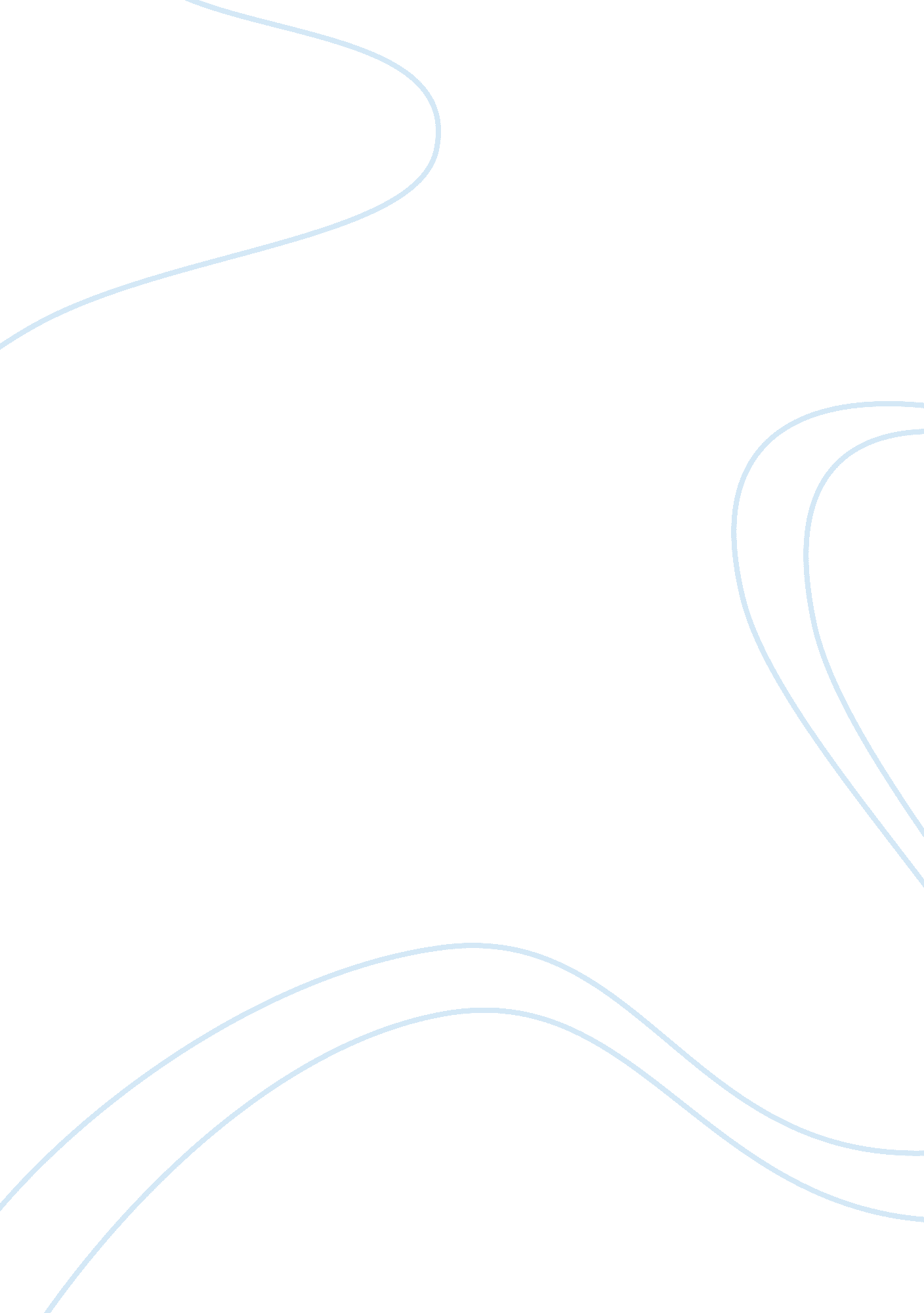 Apt (2002), vol. 8, p. 172Sociology, Communication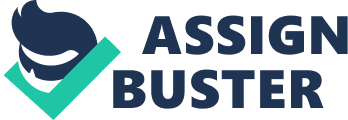 APT (2002), vol. 8, p. 172 Advances in Psychiatric Treatment (2002), vol. 8, pp. 172—179 Williams & Garland A cognitive—behavioural therapy assessment model for use in everyday clinical practice Chris Williams & Anne Garland This is the first in a series of five papers that address how to offer practical cognitive—behavioural therapy (CBT) interventions within everyday clinical settings. Future papers will cover identifying and challenging unhelpful thinking, overcoming reduced activity and avoidance, offering CBT in busy clinical settings and the evidence for the effectiveness of CBT approaches. Cognitive—behavioural therapy (CBT) is a shortterm, problem-focused psychosocial intervention. Evidence from randomised controlled trials and metaanalyses shows that it is an effective intervention for depression, panic disorder, generalised anxiety and obsessive—compulsive disorder (Department of Health, 2001). Increasing evidence indicates its usefulness in a growing range of other psychiatric disorders such as health anxiety/hypochondriasis, social phobia, schizophrenia and bipolar disorders. CBT is also of proven benefit to patients who attend psychiatric clinics (Paykel et al, 1999). The model is fully compatible with the use of medication, and studies examining depression have tended to confirm that CBT used together with antidepressant medication is more effective than either treatment alone (Blackburn et al, 1981) and that CBT treatment may lead to a reduction in future relapse (Evans et This article is based on material contained in Structured Psychosocial InteRventions In Teams: SPIRIT Trainers’ Manual by Chris Williams & Anne Garland, which is available from the authors upon request. The SPIRIT training course offers practitioners working in busy everyday clinical settings evidence-based training in core CBT assessment and management skills. al , 1992). Generic CBT skills provide a readily accessible model for patient assessment and management and can usefully inform general clinical skills in everyday practice. CBT can be offered as an integrated part of a biopsychosocial assessment and management approach, but there are certain situations in which it should be particularly considered; these are summarised in Box 1. Box 1 Circumstances in which cognitive— behavioural therapy is indicated The patient prefers to use psychological interventions, either alone or in addition to medication The target problems for CBT (extreme, unhelpful thinking; reduced activity; avoidant or unhelpful behaviours) are present No improvement or only partial improvement has occurred on medication Side-effects prevent a sufficient dose of medication from being taken over an adequate period Significant psychosocial problems (e. g. relationship problems, difficulties at work or unhelpful behaviours such as self-cutting or alcohol misuse) are present that will not be adequately addressed by medication alone Chris Williams is a senior lecturer in psychiatry at Gartnavel Royal Hospital (Department of Psychological Medicine, Academic Centre, Gartnavel Royal Hospital, 1055 Great Western Road, Glasgow G12 0XH, UK. E-mail: chris. williams@clinmed. gla. ac. uk). He is President of the British Association for Behavioural and Cognitive Psychotherapies (BABCP; www. babcp. com) and a member of the Royal College of Psychiatrists’ Psychotherapy Faculty Executive. Anne Garland is a nurse consultant in psychological therapies in the Regional Psychotherapy Unit, Nottingham. She is a member of the Accreditation and Registration Committee of BABCP and is a well-known CBT trainer and researcher. CBT assessment in everyday clinical practice What makes CBT so effective? Effective psychosocial interventions share certain characteristics. They provide: a focus on current problems of relevance to the patient; a clear underlying model, structure or plan to the treatment being offered; and delivery that is built on an effective relationship with the practitioner. CBT is founded on these principles and is essentially a psychoeducational form of psychotherapy. Its purpose is for patients to learn new skills of self-management that they will then put into practice in everyday life. It adopts a collaborative stance that encourages patients to work on changing how they feel by putting into practice what they have learned. The problem of accessibility to specialist CBT services Psychological treatments such as CBT are in great demand, but access to psychotherapy services is often limited. Furthermore, the traditional language of CBT is highly technical and often inaccessible to those who have not received a specialised training. This language barrier affects not only our clinical work with patients, but also our ability to share CBT thinking with colleagues in both primary and secondary care. It is not easy to translate into everyday words concepts such as negative automatic thoughts, schemata, dysfunctional assumptions, faulty information processing, dichotomous thinking, selective abstraction, magnification, minimisation and arbitrary inference. APT (2002), vol. 8, p. 173 The inaccessibilty of CBT’s standard terminology is exemplified in Box 2. This compares some of the classic technical language used in the seminal manual Cognitive Therapy of Depression (Beck et al, 1979) with the corresponding terms used in a new CBT model, the Five Areas model, which we describe in this paper. The reading age for the classic CBT language (left-hand column of Box 2) is 17 years (Flesch—Kincaid grade 12). In contrast, the reading age for the terms used in the Five Areas model (righthand column) is 12. 1 years (Flesch—Kincaid grade 7. 1). Even a good reading ability is insufficient to enable a patient or a practitioner to make sense of the classic technical concepts: for this they must also have specialised knowledge. The CBT model in its traditional method of delivery (12—16 weekly 1-hour sessions) allows sufficient time for patients to gain this knowledge. Unfortunately, this luxury of time is not usually available in most psychiatric clinics, where 10—20 minute sessions are the norm. It is clear therefore that the model requires adaptation to retain the integrity of CBT as outlined above, but to use a language and format more suitable for nonpsychotherapy settings. A jargon-free model of CBT The Five Areas approach is a more pragmatic and accessible model of assessment and management that uses CBT (available from the authors upon request). It was originally commissioned by Calderdale and Kirklees Health Authority and is used by a wide range of health care practitioners, including dayhospital- and community-based psychiatrists, psychiatric nurses, clinical psychologists, behavioural Box 2 Comparison of terms in the standard CBT model with those in the Five Areas model Classic CBT terms Thinking errors/faulty information processing Negative automatic thoughts (NATS) Arbitrary inference Selective abstraction Overgeneralisation Magnification and minimisation Personalisation Absolutistic dichotomous thinking Five Areas equivalents Unhelpful thinking styles Extreme and unhelpful thinking Jumping to conclusions Putting a negative slant on things Making extreme statements or rules Focusing on the negative and downplaying the positive Taking things to heart; unfairly bear all responsibility All or nothing (black or white) thinking APT (2002), vol. 8, p. 174 nurse therapists, general practitioners, health visitors and practice nurses. The development phase has included extensive piloting of the model and its language in clinical settings to ensure clarity and acceptability of content. Evaluation and feedback by representatives of the various practitioner groups have led to continuous refinement of the model and its content over the past 3 years. The model aims to communicate fundamental CBT principles and key clinical interventions in a clear language. It is important to recognise that it is not a new CBT approach; rather, it is a new way of communicating the existing evidence-based CBT approach for use in a non-psychotherapy setting. Although our paper and the others planned for the series in APT pay particular attention to presentations with anxiety and depression, the same model of assessment and intervention can be helpfully offered across the range of psychiatric disorders. The key elements of the Five Areas model The fundamental principle of CBT is that what people think affects how they feel emotionally and physically and also alters what they do. In depression and anxiety, characteristic changes occur in thinking and behaviour. Thinking becomes extreme and unhelpful — focusing on themes in which individuals see themselves as worthless, incompetent, failures, bad or vulnerable. Behaviour alters, with reduced or avoided activity, and/or the commencement of unhelpful behaviours (e. g. excessive drinking, self-cutting and reassuranceseeking) that worsen the problems. These two areas, thinking (cognition) and behaviour, form the focus for CBT assessment and intervention. The C-component of CBT: unhelpful thinking styles If people are depressed or anxious they often start to think about things in extreme and unhelpful ways. These patterns of thinking are called unhelpful thinking styles and are summarised in Box 3. Unhelpful thinking styles are important because they tend to reflect habitual, repetitive and consistent thought patterns that occur during times of anxiety or depression. As a result, many everyday situations are misinterpreted. As problems are focused on and blown out of proportion, and their own strengths and ability to cope are overlooked or downplayed, Williams & Garland Box 3 The unhelpful thinking styles (Williams, 2001) People with depressed and anxious thinking tend to show certain common characteristics They overlook their strengths, become very selfcritical and have a bias against themselves, thinking that they cannot tackle difficulties They unhelpfully dwell on past, current or future problems; they put a negative slant on things, using a negative mental filter that focuses only on their difficulties and failures They have a gloomy view of the future and get things out of proportion; they make negative predictions about how things will work out and jump to the very worst conclusion (catastrophise) that things have gone or will go very badly wrong They mind-read and second-guess that others think badly of them, rarely checking whether this is true They unfairly feel responsible if things do not turn out well (bearing all responsibility) and take things to heart They make extreme statements and have unhelpfully high standards that are almost impossible to meet; they hold rules such as ‘ I should/must/ought/have got to …’. Overall, thinking becomes extreme, unhelpful and out of proportion individuals become increasingly distressed. To an extent these unhelpful thinking styles are a normal part of everyday life. At one time or another most of us can recognise experiencing at least some of these thinking styles. Usually, when people are not feeling low or are only mildly distressed, they can modify and balance this type of thinking fairly easily. However, during times of greater anxiety or depression these unhelpful thinking styles become more frequent, last longer, are more intense, more intrusive, more repetitive and more believable (Williams et al, 1997: pp. 72—105, 107—133). As a result, more helpful (balanced) thoughts are crowded out. Helping the patient to notice these unhelpful thinking patterns is an important first step in the process of change and this will be the focus of a later paper in this series (Williams & Garland, 2002). Such thinking styles are so unhelpful because of the effect that believing them has on how people feel and on what they do. Consider the links between the different situations, thoughts, feelings and behaviour shown in Table 1. From time to time these fears and negative predictions are correct: sometimes CBT assessment in everyday clinical practice APT (2002), vol. 8, p. 175 Table 1 The links between events, thoughts, emotional and physical feelings, and behaviour Situation, relationship or practical problem Altered thinking Unhelpful thinking style Altered emotions and physical symptoms Altered behaviour You are asked to a party ‘ It will be terrible. I won’t have anything to say.’ Jumping to the worst conclusion Anxiety, physical symptoms of arousal You don’t go (avoidance) You are feeling depressed and your general practitioner prescribes an antidepressant medication ‘ It won’t make any difference to how I feel.’ Negative prediction Leave feeling even You take the script about the future more depressed; but don’t pick noticeable drop in up the medication energy from despondent feelings While speaking to someone you worry what she thinks of you ‘ She dislikes me and Mind-reading and Anxiety, physical thinks I’m an idiot.’ second-guessing symptoms, including how others see you going red and feeling hot and sweaty we won ’ t enjoy a party, a medication will be ineffective and someone may well not like us. However, during times of depression or anxiety people become overly prone to misinterpret almost everything in such ways — nothing will be enjoyed, nothing will make any difference and no one at all likes them. Extreme and unhelpful thinking can become part of the problem by worsening how people feel emotionally and physically and causing them to act in ways that add to their problems. The B-component of CBT: altered behaviour Reduced activity/avoidance When people feel depressed or anxious, it is normal for them to experience difficulty doing things. In depression, this reduced activity may be because of: low energy and tiredness; negative thinking and reduced enthusiasm for doing things; low mood and little sense of enjoyment or achievement when things are done; and a feeling of guilt and belief that they do not deserve any pleasure. Anxiety may also cause people to reduce what they do. In this case they tend to avoid doing certain things or going into particular places — for example speaking out loud when others are around, going into a large shop or on a bus, or meeting members of their university tutorial group. A vicious circle may result, where the reduced or avoided activity exacerbates the feelings of depression and anxiety. In CBT, vicious circles are seen as the main mechanism by which current illness is You avoid eye contact as you talk and bring conversation to an abrupt end; you avoid speaking to her again; you isolate yourself maintained, and the goal of CBT is to identify and break any that are part of the present problem. Inherent in this approach is the belief that all elements of the vicious circle represent symptoms that maintain the problem. You will find out more about how to identify and break these vicious circles in Garland et al (2002). Unhelpful behaviours When people become anxious or depressed, it is normal for them to alter their behaviour to try to improve how they feel. This altered behaviour may be helpful (positive actions to cope with their feelings) or unhelpful (negative actions that block their feelings); examples of such actions are given in Box 3. All of these actions may further worsen how they feel by undermining self-confidence and increasing self-condemnation as negative beliefs about themselves or others seem to be confirmed. Again a vicious circle may result, where the unhelpful behaviour exacerbates the feelings of anxiety and depression, thus maintaining them. Bringing things together: the Five Areas model We have so far looked at two important aspects of human experience that alter during times of anxiety and depression — thinking and emotional feelings — but other areas are also affected. The Five Areas model, as its name suggests, focuses on five of these: APT (2002), vol. 8, p. 176 Williams & Garland Box 4 Helpful and unhelpful behaviours Helpful behaviours Going to a doctor or health care practitioner to discuss what treatments may be of help Reading or using self-help materials for anxiety or depression Maintaining activities that provide pleasure such as meeting friends, doing hobbies, playing sport or going for a walk Unhelpful behaviours Misusing alcohol or drugs Seeking excessive reassurance Anxiety-reducing behaviours that are ultimately self-defeating (‘ safety behaviours’), e. g. never going out unless accompanied by someone else Going on a spending spree to buy new clothes or goods in order to cheer themselves up (‘ retail therapy’) Harming themselves (e. g. cutting or scratching their bodies or taking an overdose of tablets) Pushing family and friends away (e. g. through rudeness) Becoming very promiscuous Actions designed to set themselves up to fail and push others away 1 life situation, relationships and practical problems 2 altered thinking 3 altered emotions (also called mood or feelings) 4 altered physical feelings/symptoms 5 altered behaviour or activity levels. The assessment model based on these five domains provides a clear structure within which to summarise the range of problems and difficulties faced by people expriencing anxiety and depression. A Five Areas assessment enables detailed examination of the links between each area for specific occasions on which the patient has felt more anxious or depressed. This use of the model is examined in greater detail by Wright et al (2002). Future papers in this series will tell you more about the style of treatment offered in CBT, how to ask effective questions, the sequencing of questions to bring about change and experiments and plans that the patient can use to bring about change. Using the model in assessment Figure 1 shows a Five Areas assessment of a 40year-old married woman called Joan, who has recently experienced a relationship split. The assessment clearly reveals that what she thinks about her situation affects how she feels physically and emotionally, and also alters what she does (her behaviour and activities). Each of the five areas affects the others. Area 1: Situation, relationships and practical problems Many of our patients are facing practical problems, and the actions of people around them can create upsets and difficulties. Such problems may include the following. Life situation, relationships and practical problems Husband has had an affair and left her 3 weeks ago Altered thinking ‘ I’ve been a terrible wife. It’s my fault he left.’ ‘ I’ll never get another man.’ ‘ My life is over.’ ‘ Everyone will think I’ve ruined my marriage.’ Altered emotions Feels low, no longer enjoying things, has no sense of achievement in things, is weepy Altered physical feelings/symptom s Sleeping badly (takes 4 h to get to sleep, wakes at 04. 00), no energy, forgetful Altered behaviour or activity levels Has stopped getting up early in the morning. Lies in bed until 11. 00. Is drinking a bottle of wine at night to help get to sleep. Thought about taking an overdose of paracetamol. Has stopped answering the phone to family and friends Fig. 1 A Five Areas assessment of Joan Smith, a 40-year-old married woman CBT assessment in everyday clinical practice Checklist - Debts, housing or other difficulties - Problems in relationships with family, friends, colleagues, etc. - Life events such as deaths, redundancy, divorce, court appearance. - - - - - Area 2: Altered thinking The various unhelpful thinking styles referred to earlier can occur in anxiety and depression and in other psychiatric disorders. Anxious and depressed thinking shows certain common characteristics, as previously summarised in Box 3, and is the focus of the next paper in this series (Wright et al, 2002). Area 3: Altered emotions The following checklist gives commonly occurring mood states as described by patients. Checklist - Low mood, depression, sadness, feeling ‘ blue’, ‘ down’, ‘ fed-up’, ‘ hacked off ’ - Feeling flat or numb, or with no capacity for enjoyment or pleasure - Anxiety, worry, stress, fear, panic, ‘ hassled’ - Guilt - Angry or irritable - Shame or embarrassment. Area 4: Altered physical symptoms The physical changes that occur in depression and in anxiety differ. Checklist Depression: - Altered sleep (waking earlier than usual, difficulty getting to sleep, disrupted sleep pattern) - Altered appetite (increased or decreased) - Altered weight (increased or decreased) - Reduced concentration and memory deficits - Reduced energy, tiredness, lethargy - Reduced sex drive - Constipation - Pains, physical agitation/restlessness. Anxiety: - Restlessness and inability to relax - Awareness of physical tension in their muscles, with aches, pains or tremors (‘ tense, wound-up’) - Shakiness or unsteadiness on their feet - A feeling of being physically drained and exhausted - APT (2002), vol. 8, p. 177 Feeling sick, with a churning stomach, ‘ butterflies’, reduced appetite Finding it difficult getting off to sleep Feeling hot, cold, sweaty or clammy Awareness of a racing heart and/or overbreathing, with rapid, gasping breaths Awareness of a muzzy-headed (depersonalised) feeling Pins and needles/tingling sensations/tight chest. Area 5: Altered behaviour Identifying reduced activity in depression A useful question to help identify reduced activity is ‘ What things have you stopped doing since you started feeling depressed?’ This can reveal inactivity, social withdrawal and putting activity off (procrastination). Checklist Has the person begun to: - Stop meeting friends? - Reduce socialising/going out/joining in with others? - Reduce hobbies/interests? - Reduce pleasurable things in life? - Find that life is becoming emptier? - Reduce activities of daily living (self-care, housework, eating, etc.)? Identifying areas of avoidance in anxiety The question to ask is ‘ What things have you stopped doing since you started feeling anxious?’ Checklist - Are there situations, people or places that they are avoiding? - Is there anywhere they cannot go or anything they cannot do because of their anxiety? - What would they be able to do if they were not feeling anxious? Identifying unhelpful behaviours A useful question to help identify unhelpful behaviours is ‘ What things have you started doing to cope with your feelings of anxiety and/or depression?’ Checklist Are they: - Seeking reassurance? - Only going out/going to certain places when accompanied by other people (safety behaviour)? APT (2002), vol. 8, p. 178 - - - - - - Misusing alcohol or illegal drugs? Misusing medication? Withdrawing from others? Actively pushing others away? Comfort-eating? Harming themselves in some way as a means of blocking how they feel? Why go through this process? You will probably find that you already routinely asking most of the questions in the Five Areas assessment that have been identified above. The Five Areas model merely structures the information differently from the traditional psychiatric or medical model. Note that the Five Areas model is described as an assessment model, and the purpose of this assessment is to inform treatment. There are two main reasons for working with the patient to identify problems in each of the five areas. First, this is helpful for us as practitioners. It aids our understanding of the impact of depression or anxiety on the patient’s subjective experience. It also enables us to identify clear target areas for intervention: making changes in any one of these areas leads to change in other areas as well (this is a direct implication of the vicious circle model). Second, it is helpful for our patients. A Five Areas assessment is easily understood by patients and it helps them to develop an understanding of the effect that depression and anxiety have on them. The process of writing down their symptoms is helpful in its own right and can enable patients to look at these more objectively — it can provide a degree of emotional distance from their experiences. Encouraging patients to consider depression and anxiety as a set of interrelated problems that affect various areas of their lives can lead to very important insight as they recognise that hitherto seemingly unconnected and diverse symptoms are in fact all different aspects of anxiety or depression. Explaining maintenance of the disorders The Five Areas model offers a useful way of accounting for the maintenance of anxiety and depression. Regardless of their original cause, they can be kept going or even intensified by the unhelpful thinking styles and altered behaviour that they engender and that become part of the problem. A Five Areas assessment gives a summary of the difficulties currently experienced by a patient who is depressed or anxious. It does not argue that Williams & Garland unhelpful thinking and behavioural changes play a causal role in anxiety or depression. Rather, it takes a pragmatic, multi-factorial stance regarding their origins, which include life events, hereditary factors, changes in brain neurochemistry, and vicarious learning from and modelling on important others such as family members and friends. Putting into practice what you have learned The time we spend in formal sessions with our patients is only a very small part of their week. We consequently urge them to put into practice in their everday life what they have learned with us. Perhaps the same principle can be helpfully applied to our own learning of CBT skills. We therefore encourage you to apply elements of the Five Areas model with some of your patients over the next few weeks. This will allow you to find out how useful (or not) the model might be for you and other psychiatric team members. At the beginning of the next article we will include a short section to review how helpful this was in practice. Two situations in which the Five Areas model might be tried out are during case feedback in multidisciplinary team meetings and in Care Programme Approach (CPA) meetings. In diagrammatic format (as in Fig. 1) the Five Areas assessment model provides a useful framework for case feedback. It enables relevant features to be recorded on a single sheet so that a concise problem-oriented summary can be presented in only 3—4 minutes for team discussion. The diagram may be used to record key features of assessments carried out by team members using any interview style. The single-sheet summary can also act as both a problem list and a record of interventions offered, making it a useful document in CPA meetings. The summaries could be copied for the clinical record, the patient and key practitioners, thus facilitating communication with the patient and with team and non-team members. References Beck, A. T., Rush, J. A., Shaw, B. F., e t al ( 1979) C ognitive Therapy of Depression. New York: Guilford Press. Blackburn, I. M., Bishop, S., Glen, I. M., e t al ( 1981) The efficacy of cognitive therapy in depression: a treatment trial using cognitive therapy and pharmacotherapy, each alone and in combination. British Journal of Psychiatry, 139, 181 — 189. Department of Health (2001) Treatment Choice in Psychological Therapies and Counselling. London: Department of Health. For summary see http://www. doh. gov. uk/mentalhealth/ treatmentguideline. CBT assessment in everyday clinical practice Evans, M. D., Hollon, S. D., DeRubeis, R. J., e t al ( 1992) Differential relapse following cognitive therapy and pharmacotherapy for depression. A rchives of General Psychiatry , 49 , 802 — 808. Garland, A., Fox, R. & Willaims, C. (2002) Overcoming reduced activity and avoidance. A dvances in Psychiatric Treatment, 8, in press. Paykel, E. S., Scott, J., Teasdale, J. D., et al (1999) Prevention of relapse in residual depression by cognitive therapy: a controlled trial. Archives of General Psychiatry , 56 , 829 — 835. Williams, C. J. (2001) Overcoming Depression. London: Arnold. ——— & G arland, A. (2002) Indentifying and challenging unhelpful thinking: a Five Areas approach. Advances in Psychiatric Treatment, 8, in press. Williams, J. M. G., Watts, T. N., Macleod, C., e t al ( 1997) Cognitive Psychology and Emotional Disorders ( 2nd edn). Chichester: John Wiley & Sons. Wright, B., Williams, C. J. & Garland, A. (2002) Using the Five Areas cognitive — behavioural therapy model in psychiatric in-patients. Advances in Psychiatric Treatment, 8, in press. APT (2002), vol. 8, p. 179 3. Examples of unhelpful thinking styles described in the Five Areas assessment model include: a schemata b jumping to the worst conclusion c negative automatic thoughts d a bias against oneself e having a negative mental filter. 4. The following are areas in the Five Areas assessment model: a altered behaviour or activity levels b absolutist dichotomous thinking c life situation, relationships and practical problems d altered emotions e altered physical feelings/symptoms. Multiple choice questions 1. The following are terms used in the Five Areas assessment model: a selective abstraction b extreme and unhelpful thinking c maximisation d the vicious circle of reduced activity e mind-reading. 2. The following are unhelpful behaviours that may contribute to the vicious circle of unhelpful behaviour: a pushing family or friends away b stopping going out or meeting people c trying to spend one’s way out of depression d acting in a very dependent or reassuranceseeking way e reading self-help materials on anxiety or depression. MCQ answers 1 a b c d e F T F T T 2 a b c d e T F T T F 3 a b c d e F T F T T 4 a b c d e T F T T T 